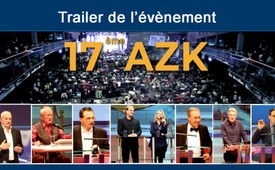 17ème AZK : Trailer de l’évènement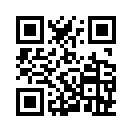 Fondée il y a plus de 12 ans par Ivo Sasek, l'AZK (Coalition Anti-Censure) est devenue aujourd'hui un mouvement de masse. La 17ème conférence de l'AZK le 23 novembre 2019 a été une journée fantastique. Sur place, il y avait 3 000 invités – avec transmission en direct dans plus de 15 pays. Conférenciers : Eva Herman, Andreas Popp, Ivo Sasek, Ernst Wolff, Heinz Pommer, Bernd Udo Hack, Erich Hambach et Klaus Weber. Tous les exposés et de nombreux points importants sont en cours de finalisation et seront bientôt en ligne. Soyez informés dès qu'une nouvelle conférence est en ligne : www.kla.tv/index.php?a=shownewsletter« Bonsoir, mesdames et messieurs ! »   

Fondée il y a plus de 12 ans par Ivo Sasek, l'AZK est devenue aujourd'hui un mouvement de masse. La 17ème conférence de l'AZK, le 23 novembre 2019, a été une journée fantastique :

Eva Herman &amp; Andreas Popp – L'Europe et son avenir
Ivo Sasek – Passer outre le peuple – oui, mais correctement ! (Deuxième appel à la justice restante)
Ernst Wolff – Système financier mondial : La mèche brûle
Heinz Pommer – Le modèle Ground Zero
Bernd Udo Hack – Nous avons besoin d'un NOUVEAU SYSTÈME MONÉTAIRE – l’actuel est injuste
Erich Hambach – « Les tueurs secrets » – comment notre santé est menacée !
Klaus Weber – « L'erreur logicielle » frauduleuse du lobby de la téléphonie mobile

Tous les exposés et de nombreux points importants sont en cours de finalisation et seront bientôt en ligne. Abonnez-vous dès maintenant à notre newsletter KlaTV gratuite et soyez informés dès qu'une nouvelle conférence sera en ligne : www.kla.tv/index.php?a=shownewsletter) 

L’AZK : pour toi aussi un événement inoubliable !de es.Sources:.Cela pourrait aussi vous intéresser:#AZK17-fr - 17ème conférence AZK - www.kla.tv/AZK17-frKla.TV – Des nouvelles alternatives... libres – indépendantes – non censurées...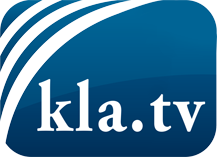 ce que les médias ne devraient pas dissimuler...peu entendu, du peuple pour le peuple...des informations régulières sur www.kla.tv/frÇa vaut la peine de rester avec nous! Vous pouvez vous abonner gratuitement à notre newsletter: www.kla.tv/abo-frAvis de sécurité:Les contre voix sont malheureusement de plus en plus censurées et réprimées. Tant que nous ne nous orientons pas en fonction des intérêts et des idéologies de la système presse, nous devons toujours nous attendre à ce que des prétextes soient recherchés pour bloquer ou supprimer Kla.TV.Alors mettez-vous dès aujourd’hui en réseau en dehors d’internet!
Cliquez ici: www.kla.tv/vernetzung&lang=frLicence:    Licence Creative Commons avec attribution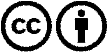 Il est permis de diffuser et d’utiliser notre matériel avec l’attribution! Toutefois, le matériel ne peut pas être utilisé hors contexte.
Cependant pour les institutions financées avec la redevance audio-visuelle, ceci n’est autorisé qu’avec notre accord. Des infractions peuvent entraîner des poursuites.